Wyniki po I serii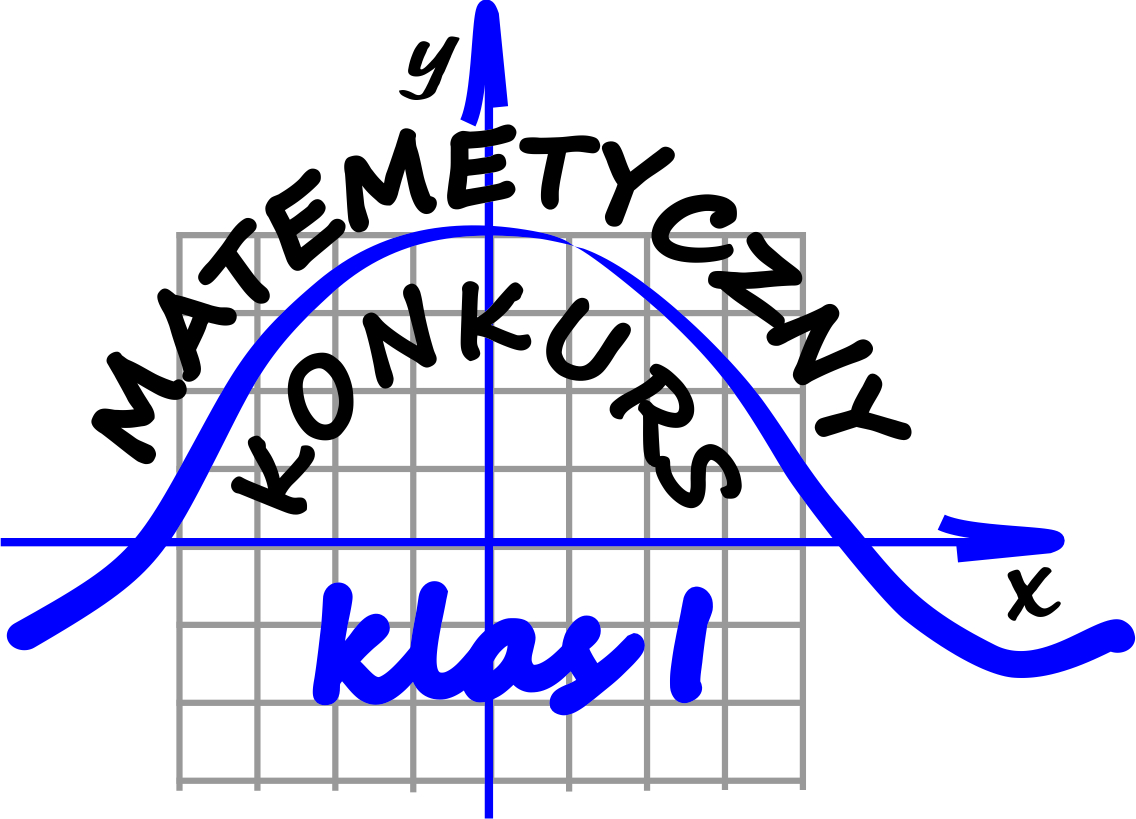  Gratulujemy i zapraszamy do rozwiązywania kolejnych zadań konkursowych!!!L.p.Nazwisko i imięKlasaIlość punktów1MAZIARZ Kacper1DCp91PIETRYKA Damian1BIg93SYPEK Szymon1DCp84KOZIK Kacper1CLg75MUSZ Aleksandra1ALp66BRYK Wiktoria1CLp27WACHTA Filip1CLg1